行政理念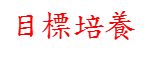 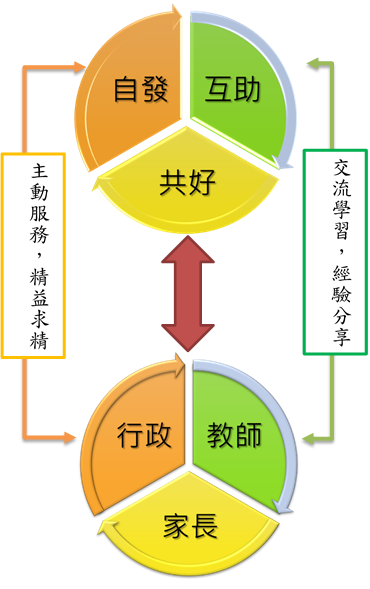 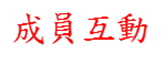 